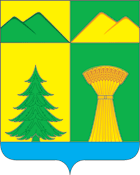 АДМИНИСТРАЦИЯ МУНИЦИПАЛЬНОГО РАЙОНА«УЛЁТОВСКИЙ РАЙОН»ЗАБАЙКАЛЬСКОГО КРАЯРАСПОРЯЖЕНИЕ«      » января 2023 года							№         /нс. УлетыОб изменении типа муниципального казённого учреждения «Центр бухгалтерского и материально-технического обеспечения» в целях создания муниципального бюджетного учреждения «Центр бухгалтерского и материально-технического обеспечения»На основании предложения руководителя муниципального казённого учреждения «Центр бухгалтерского и материально-технического обеспечения» об изменении типа муниципального казённого учреждения «Центр бухгалтерского и материально-технического обеспечения» на муниципальное бюджетное учреждение «Центр бухгалтерского и материально-технического обеспечения», в целях повышение эффективности финансово-хозяйственной деятельности, в соответствии со статей 17.1 Федерального закона от 12.01.1996 №7-ФЗ «О некоммерческих организациях», Федеральным законом от 08.05.2010 №83-ФЗ «О внесении изменений в отдельные законодательные акты Российской Федерации в связи с совершенствованием правового положения государственных (муниципальных) учреждений», постановлением администрации муниципального района «Улётовский район» от 24.10.2011 №523/н «Об утверждении Положения о порядке создания, реорганизации, изменения типа и ликвидации муниципальных учреждений муниципального района «Улётовский район», а так же утверждения уставов муниципальных учреждений муниципального района «Улётовский район» Забайкальского края и внесения в них изменений», руководствуясь Положением об администрации муниципального района «Улетовский район» Забайкальского края от 21.04.2017 года № 380,: 1. Изменить тип муниципального казенного учреждения «Центр бухгалтерского и материально-технического обеспечения» (далее - МКУ «Центр МТО») с целью создания муниципального бюджетного учреждения «Центр бухгалтерского и материально-технического обеспечения» (далее - Учреждение)2. Предмет и основные цели деятельности, предельная штатная численность работников МКУ «Центр МТО» при изменении типа сохраняются у Учреждения.3. Возложить осуществление функций и полномочий учредителя Учреждения на администрацию муниципального района «Улётовский район» Забайкальского края.4. Установить, что Учреждение является правопреемником по всем правам и обязанностям МКУ «Центр МТО», действующим на дату принятия настоящего распоряжения.5. Установить, что все имущество, находящееся на балансе МКУ «Центр МТО», переходит на баланс Учреждения.6. Утвердить перечень мероприятий по изменению типа МКУ «Центр МТО» с целью создания Учреждения согласно приложению (далее - план мероприятий).7. Руководителю МКУ «Центр МТО» /Е.А. Пахомов/ обеспечить своевременное выполнение плана мероприятий.7.1. Выступить в качестве заявителя при государственной регистрации Устава муниципального бюджетного учреждения «Центр бухгалтерского и материально-технического обеспечения».8. Настоящее распоряжение официально опубликовать (обнародовать) на официальном сайте муниципального района «Улетовский район» в информационно-телекоммуникационной сети «Интернет» в разделе «Документы» - «Правовые акты администрации» - https://uletov.75.ru/.9. Контроль за исполнением настоящего распоряжения возложить на первого заместителя главы муниципального района «Улётовский район».Глава муниципального района«Улетовский район»							А.И.СинкевичПриложениек распоряжению администрации муниципального района «Улётовский район» от «___» января 2023 № ____/нПеречень мероприятий по созданию муниципального бюджетного учреждения путем изменения типа существующего муниципального казенного учрежденияN п/пНаименование мероприятияСрок выполнения мероприятияОтветственный исполнитель1Разработка и утверждение устава МБУ «Центр бухгалтерского и материально-технического обеспечения» до 13.02.2023Руководитель учреждения2Регистрация МБУ «Центр бухгалтерского и материально-технического обеспечения» в Межрайонной ИФНС России № 8 по Забайкальскому краю.до 15.02.2023Руководительучреждения3Письменное предупреждение руководителя МКУ «Центр МТО» об изменении типа. в течение 2 рабочих дней с момента подписания настоящего распоряженияГлавный специалист отдела правого и кадрового обеспечения администрации МР «Улётовский район»4Внесение изменений в трудовые договора, трудовые книжки работников о факте изменения типа учреждения.в течение 30 дней с момента государственной регистрацииРуководительучреждения5Направление копий устава и свидетельства о государственной регистрации МБУ «Центр бухгалтерского и материально-технического обеспечения» в администрацию муниципального района «Улётовский район» Забайкальского краяв течение 3 рабочих дней с момента государственной регистрации в Межрайонной ИФНС России № 8  по Забайкальскому краюРуководительучреждения6Подготовка и утверждение правовых актов администрации МР «Улётовский район:- об утверждении перечней объектов недвижимого имущества, подлежащего закреплению на праве оперативного управления за Учреждением;- о закреплении особо ценного движимого муниципального имущества на праве оперативного управления за Учреждениемв течение 30 дней с момента государственной регистрацииОтдел имущественных, земельных отношений и экономики администрации муниципального района «Улётовский район». 7Заключение дополнительного соглашения к трудовому договору с руководителем создаваемого Учрежденияв течение 3 дней с момента государственной регистрацииГлавный специалист отдела правого и кадрового обеспечения администрации МР «Улётовский район»8Заключение дополнительных соглашений к трудовым договорам с работниками созданного Учрежденияв течение 5 дней с момента регистрации УчрежденияРуководительучреждения9Предоставление Главе муниципального района «Улётовский район» Забайкальского края муниципального заданиядо 01.03.2023Руководительучреждения10Проведение инвентаризации всех активов и обязательств МКУ «Центр МТО»до 01.03.2023Руководительучреждения11Организация ведения бухгалтерского учета МКУ «Центр МТО»до 01.03.2023Руководительучреждения12Формирование заключительной отчетности МКУ «Центр МТО». Перевод на План счетов бухгалтерского учета бюджетных учреждений. Составление вступительного баланса бюджетного учреждениядо 01.04.2023Руководительучреждения13Замена печатей и штампов, внесение изменений в локальные акты Учреждения.Внесение изменений в бланки МКУ «Центр МТО» (письма, приказы, общие бланки)до 01.04.2023Руководительучреждения14Закрытие в Управлении Федерального казначейства по Забайкальскому краю лицевых счетов для учета операций муниципальных казенных учреждений и открытие лицевых счетов для учета операций муниципальных бюджетных учрежденийдо 15.03.2023Руководительучреждения15Размещение информации об изменении типа на сайте официальном сайте муниципального района «Улётовский район».в течение 3 дней с момента регистрации в ИФНСРуководительучреждения